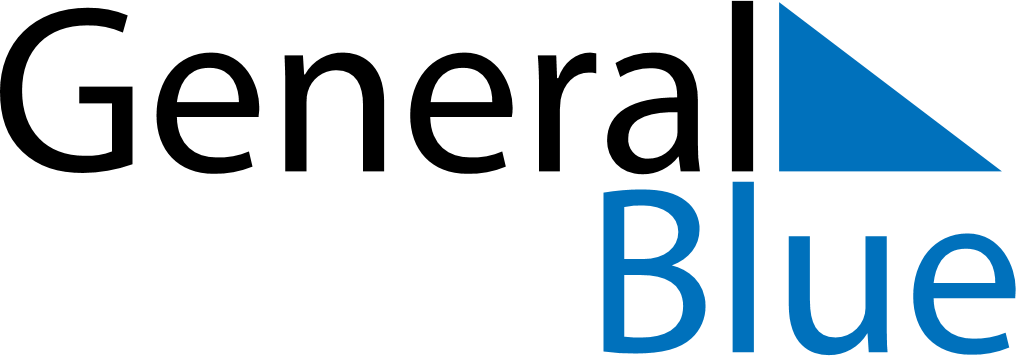 January 2021January 2021January 2021BelarusBelarusMONTUEWEDTHUFRISATSUN123New Year’s Day45678910Christmas Day111213141516171819202122232425262728293031